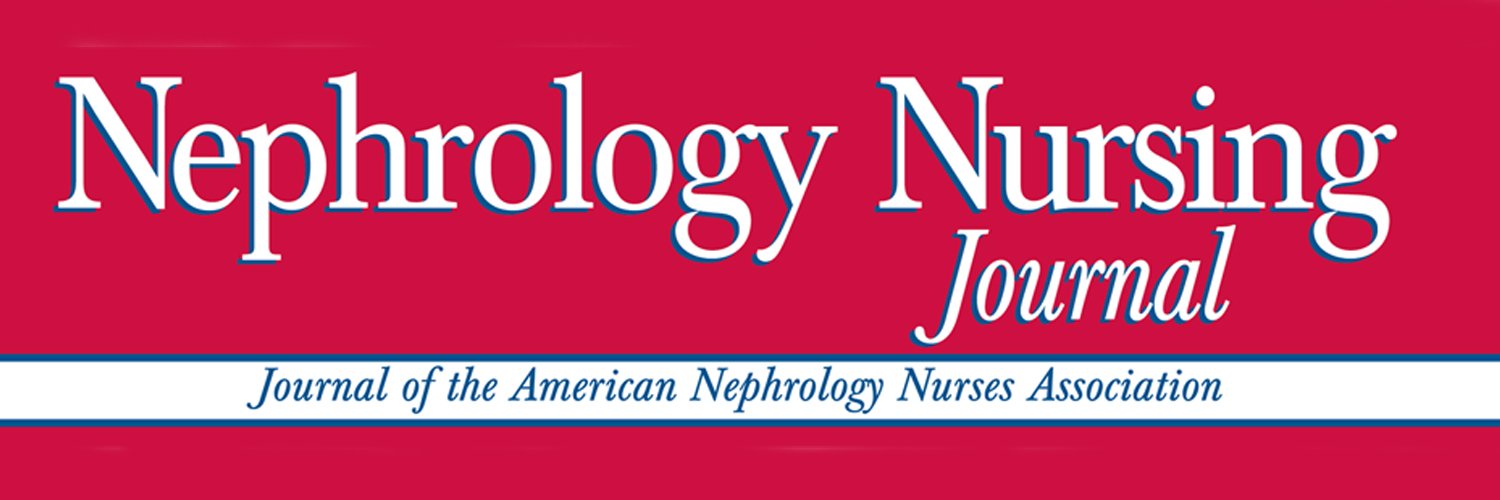 AUTHOR PACKETInstructions: Each author must complete an author packet, which consists of author information, conflict of interest statement, and transfer of copyright agreement. In addition, the primary/corresponding author must submit signed permission/release statements as needed for the article using NNJ forms.Checklist of items to return to the ANNA National Office:______ Author Information Form (Page 2)______ Transfer of Copyright (Page 3)______ Author Contributions (Page 4)______ ANNA Biographical & Conflict of Interest (Pages 5-7)Primary/Corresponding Author Only:______ Primary/Corresponding Author Responsibilities (Page 8)______ Permissions (Pages 9-11)______ Image and Professional Release (Pages 12)Submit via email to:Aynsley MeshanicEditorial Coordinatornephrologynursing@ajj.comNephrology Nursing JournalEast Holly Ave/Box 56Pitman, NJ 08071Fax: (856) 589-7463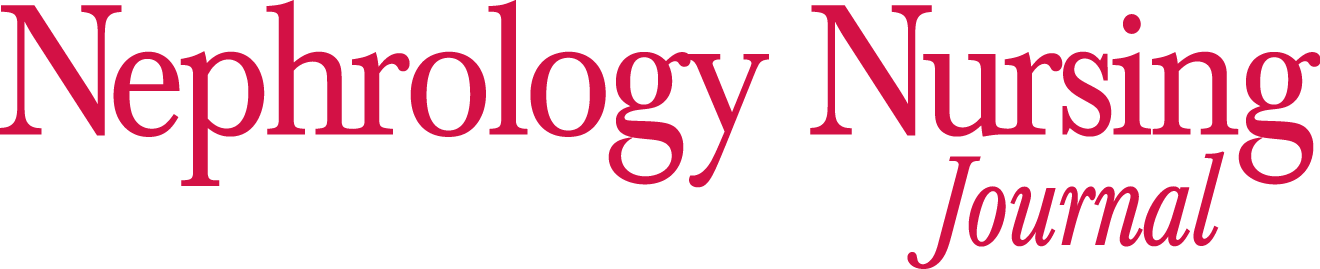 Author Information Form
The biographical information published in the Nephrology Nursing Journal will include the name, credentials, current position, employer, city, state, and ANNA chapter affiliation and ANNA leadership roles of each author.Name and Credentials (Note: NNJ Follows the ANA 2009 position statement on the order of credentials – education (list highest attained degree first), licensure (state designation or requirement), national certification (earned), awards and honors (including honorary fellowships), other certifications.): Title/Position:                                                                                                                       Employer:                                                                                                          Employer City and State:                                                                           Are you a member of ANNA?  Yes         No  If you are a member of ANNA, and for purposes of your author biographical statement to be published with your article in the journal, please identify:ANNA Chapter:ANNA Leadership Role:CONTACT INFORMATION:If any of the above information changes before publication, please immediately contactAynsley Meshanic, Editorial Coordinator, Nephrology Nursing Journal, at nephrologynursing@ajj.comTransfer of CopyrightTo comply with U.S. copyright law, each author of a submitted manuscript must complete and sign this form. Your signature on this form expressly transfers copyright of the manuscript and its contents (tables, figures, photos, etc.) to the Nephrology Nursing Journal if published in media now and hereafter invented. Failure to sign will necessitate the withdrawal of your manuscript. If your manuscript is not published or is withdrawn by the author(s) with written notice prior to acceptance, we will relinquish copyright back to you.In consideration of Nephrology Nursing Journal taking action in reviewing and editing my manuscript, the author undersigned hereby transfers, assigns, or otherwise conveys all copyright ownership to Nephrology Nursing Journal in the event that such work is published in media now and hereafter invented. The author further acknowledges that the material is original and not previously published or under consideration for publication elsewhere nor will be, either in whole or partially, except in abstract form until a decision is made by the Nephrology Nursing Journal. The author also assumes responsibility for obtaining the necessary permission when using previously published materials such as tables or figures.The author also certifies that any affiliations with or involvement in any organization or entity with a direct financial interest in the subject matter or materials discussed in the manuscript (e.g., employment, consultancies, stock ownership, honoraria, expert testimony) are disclosed in a separate descriptive paragraph attached to this form.Author also certifies that this manuscript has not been previously published or submitted for consideration to any other journal for peer review while under consideration for publication by the Nephrology Nursing Journal. I certify this work is original. I have not submitted this manuscript to any other journal nor has it been previously       published.Author also certifies, if applicable, adherence to the definition of Informed Consent and Human and Animal Rights as set forth by the International Committee of Medical Journal Editors (2010), “Uniform Requirements for Manuscripts Submitted to Biomedical Journals.” See the Nephrology Nursing Journal Author Guidelines for details. Author ContributionsMandatory for each author to complete before publication.To qualify for authorship, an individual must have made substantial contributions to the manuscript or the work on which it is based.American Nephrology Nurses Association (ANNA) Biographical and Conflict of Interest Statement for the Nephrology Nursing JournalTitle of Article: 	Date:Role in Educational Activity (Check all that apply):	 Primary Author								 Corresponding Author								 Co-Author								 Other – Describe       Section 1: Demographic DataSection 2: Conflict of InterestThe potential for conflicts of interest exists when an individual has the ability to control or influence the content of an educational activity and has a financial relationship with a commercial interest* the products or services of which are pertinent to the content of the educational activity. The Nurse Planner is responsible for evaluating the presence or absence of conflicts of interest and resolving any identified actual or potential conflicts of interest during the planning and implementation phases of an educational activity. If the Nurse Planner has an actual or potential conflict of interest, he or she should recuse himself or herself from the role as Nurse Planner for the educational activity. All individuals who have the ability to control or influence the content of an educational activity must disclose all relevant relationships** with any commercial interest, including but not limited to members of the Planning Committee, speakers, presenters, authors, and/or content reviewers. Relevant relationships must be disclosed to the learners during the time when the relationship is in effect and for 12 months afterward. All information disclosed must be shared with the participants/learners prior to the start of the educational activity. Section 3: Statement of Understanding Completion of the line below serves as the electronic signature of the individual completing this Biographical and Conflict of Interest Statement and attests to the accuracy of the information given above.THIS SECTION TO BE COMPLETED BY NURSE PLANNERSection 4: Conflict Resolution (to be completed by Nurse Planner)Nurse Planner Signature (*If form is for the activity Nurse Planner, an individual other than the Nurse Planner must review and sign).Completion of the line below serves as the electronic signature of the Nurse Planner reviewing the content of this Biographical/Conflict of Interest Form. Primary/Corresponding Author Responsibilities Complete/submit the following forms only if you are the primary/corresponding author.The first author is generally the primary author. If an author other than the primary author is to receive the correspondence and regarding the manuscript, that author is called the corresponding author and should be indicated on the Author Information page of the manuscript. There is only one primary/corresponding author.  CommunicationAll correspondence concerning the article will be sent to the primary/corresponding author as designated in the manuscript submission.  All correspondence concerning the manuscript to the NNJ Editor-in-Chief and the NNJ staff after the manuscript is submitted should come from the primary/corresponding author. It is the primary/corresponding author’s responsibility to communicate information regarding the manuscript to other authors and to communicate information from other authors to the NNJ.  This includes ensuring that all authors agree with any manuscript revisions submitted to NNJ. Permissions/ReleasesThe primary/corresponding author is responsible for obtaining permissions and releases required for the manuscript and providing those permission to NNJ prior to publication of the manuscript.  These include the following:Permissions to reprint information of previously published information.  This includes permission to reprint tables, figures, images, etc.Permission to use an individual’s name/identity in the manuscript (e.g., in an acknowledgment, personal communication, identification in a photograph) Permission to use an image/photographPermission to use information from an institute/organization. If this work has been commissioned by or identifies with an institute or organization, the institution/ organization must grant permission for the use of the information presented in this article, and an authorized representative of the institution/organization must also sign this form stating his or her title in the institution/organization.Use the NNJ permission/release forms to obtain permissions/releases.  Complete your portions of the forms, make any modifications necessary to the forms, and return the signed/completed forms to NNJ’s Editorial Coordinator (nephrologynursing@ajj.com).Permission RequestDATE:	TO:I am submitting a manuscript for peer review and consideration in the Nephrology Nursing Journal.Title of Manuscript:Primary/Corresponding Author:I request your permission to reproduce, or if necessary, to redraw or modify the following material in this and all subsequent editions of the journal, print and electronic, in English and in all foreign language translations and other derivative works for distribution throughout the world.Author(s) or editor(s):                                                                                                                                      Publisher:                                                                                                                                                       Title of book or periodical:                                                                                                                             Title of section/chapter of book or volume, issue, and page numbers of article:                                  Copyright date: Table number:         on page:   Figure number:       on page: Full credit to the original source will be given. Please indicate agreement by signing below, scanning the completed/signed form and email the form to me at [insert your email address here.]. If you do not control these rights, I would appreciate your letting me know to whom I should apply for permission. If the permission of the author or the artist is also necessary, kindly provide his/her address.In signing, you warrant that you are the sole owner of the rights granted and that your material does not infringe upon the copyright or other rights of anyone. Thank you.Email:___________________________PERMISSION IS HEREBY GRANTED:Permission from Institute/Organization for the Use of Information/Identification in NNJ DATE:	TO:I am submitting a manuscript for peer review and consideration in the Nephrology Nursing Journal.Title of Manuscript:Primary/Corresponding Author:I request your permission to use information from your institute/organization in this and all subsequent editions of the journal, print and electronic, in English and in all foreign language translations and other derivative works for distribution throughout the world.Information Description:Please indicate agreement by signing below, scanning the completed/signed form, and emailing the form to me at [insert your email address here.]. Thank you.PERMISSION IS HEREBY GRANTED:OrganizationName:Address:Organization’s Authorized Representative:Name:Title:Email Address:Permission from Individual for Identification in NNJDATE:	TO:I am submitting a manuscript for peer review and consideration in the Nephrology Nursing Journal.Title of Manuscript:Primary/Corresponding Author:I request your permission to use your /identity as indicate below in this and all subsequent editions of the journal, print and electronic, in English and in all foreign language translations and other derivative works for distribution throughout the world.Use of Name/Identity [need check boxes or the equivalent at the beginning of each line]___ Identification in photograph___ Identification in Acknowledgement ___ Identification in Personal Communication___ Other – Specify what the other identification is: Please indicate your permission by signing below, scanning the completed/signed form, and emailing the form to me at [insert your email address here.]. Thank you.PERMISSION IS HEREBY GRANTED:Name as you wish it to appear: IMage and Professional ReleasePlease read carefully, as not every section may be relevant to your image.Section I. – Release of ImageI, _______________________________________ (signee), being of legal age, hereby consent and authorize American Nephrology Nurses Association (ANNA) to use and reproduce name(s), slide(s), and/or photograph(s) of my image, and circulate the same for any and all ANNA purposes, including the Nephrology Nursing Journal and ANNA publications of every description.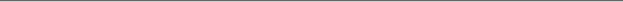 Section II. - Release of a Minor’s (Under Eighteen Years of Age) Image:I, _______________________________________ (signee), being of legal age, hereby consent and authorize American Nephrology Nurses Association (ANNA) to use and reproduce name(s), slide(s), and/or photograph(s) of the above named minor’s image, and circulate the same for any and all ANNA purposes, including the Nephrology Nursing Journal and ANNA publications of every description.Section III. – Professional Release of UseI, _______________________________________ (photographer), being of legal age, hereby consent and authorize American Nephrology Nurses Association (ANNA) to use and reproduce my photograph(s) of the above named signee, or the above named minor, and circulate the same for any and all ANNA purposes, including the Nephrology Nursing Journal and ANNA publications of every description.Receipt of full consideration is hereby acknowledged, and no further claim of whatsoever nature arising out of or connected with said name(s) and photograph(s), will be made by me, or by my heirs, or assigns. PERMISSION IS HEREBY GRANTED: Preferred Land Mail Address (Include City, State, and Zip Code; if a business address, include your title, department mail stop, etc.)Preferred Email Address Preferred Telephone NumberPrint NameSignature (Electronic signature is acceptable)DateAuthor Contribution ChecklistAuthor Contribution ChecklistCheck all 
that apply ( ✓ )I have made the following substantial contributions to this manuscript:Original idea, planning, and input of the manuscriptData collectionAnalysis and interpretation of dataWriting the manuscriptReading/commenting/editing of manuscriptCritical content revision of the manuscriptAdministrative, technical, or material supportSupervision of the study/manuscriptStatistical ExpertiseObtained fundingOther (please explain in detail):Print NameSignature (Electronic signature is acceptable)DateName and CredentialsName with Credentials/Degrees:  If RN, Nursing Degree(s):      AD       Diploma       BSN       Masters       Doctorate*Commercial interest, as defined by ANCC, is any entity producing, marketing, reselling, or distributing healthcare goods or services consumed by or used on patients, or an entity that is owned or controlled by an entity that produces, markets, resells, or distributes healthcare goods or services consumed by or used on patients.  (Please reference content integrity document for further clarity: http://www.nursecredentialing.org/Accreditation-CEContentIntegrity.pdf)**Relevant relationships, as defined by ANCC, are relationships with a commercial interest if the products or services of the commercial interest are related to the content of the educational activity. Relationships with any commercial interest of the individual’s spouse/partner may be relevant relationships and must be reported, evaluated, and resolved.Evidence of a relevant relationship with a commercial interest may include but is not limited to receiving a salary, royalty, intellectual property rights, consulting fee, honoraria, ownership interest (stock and stock options, excluding diversified mutual funds), grants, contracts, or other financial benefit directly or indirectly from the commercial interest. Financial benefits may be associated with employment, management positions, independent contractor relationships, other contractual relationships, consulting, speaking, teaching, membership on an advisory committee or review panel, board membership, and other activities from which remuneration is received or expected from the commercial interest.It is the responsibility of the provider – the American Nephrology Nurses Association (ANNA) - to insure balance, independence, objectivity, and scientific rigor in all its CE activities. All faculties participating in an ANNA CE activity are expected to disclose to the learner any real or apparent conflict(s) of interest that may have a direct bearing on the subject matter of the CE activity. Potential conflicts and financial relationships are provided in writing to the learner. This pertains to relationships with pharmaceutical companies, biomedical device manufacturers, or other corporations whose products or services are related to the subject matter of the presentation. This policy is not intended to prevent an author with a potential conflict of interest from making a presentation. However, any potential conflict should be identified openly, with full disclosure, so that the learner may form their own judgments about the presentation. The learner will determine for themselves whether the author’s outside interests may reflect a possible bias in either the exposition or the conclusions presented. ANNA does not assume that the existence of these interests or commitments necessarily implies bias or decreases the value of your participation. All learning activities are reviewed by the Nurse Planner to ensure a broad inclusiveness of the topic; that no trademark or branding information is present and that the presentation is unbiased. Authors must abide by the following standards: Author use of generic names will contribute to a balanced view of therapeutic options. If trade names are used, several companies should be identified rather than a single supporting company. Is there an actual, potential or perceived conflict of interest for yourself or spouse/partner?      Yes	      NoIf yes, please complete the table below for all actual, potential or perceived conflicts of interest**:* *All conflicts of interest, including potential ones, must be resolved prior to the planning, implementation, or evaluation of the continuing nursing education activity.Print Name and CredentialsSignature (Electronic signature is acceptable)DateProcedures used to resolve conflict of interest or potential bias if applicable for this activity:      Not applicable since no conflict of interest.      Removed individual with conflict of interest from participating in all parts of the educational activity.      Revised the role of the individual with conflict of interest so that the relationship is no longer relevant to the educational activity.      Not awarding contact hours for a portion or all of the educational activity.       Undertaking review of the educational activity by a content reviewer to evaluate for potential bias, balance in presentation, evidence-based content or other indicators of integrity, and absence of bias, AND monitoring the educational activity to evaluate for commercial bias in the presentation.      Undertaking review of the educational activity by a content reviewer to evaluate for potential bias, balance in presentation, evidence-based content or other indicators of integrity, and absence of bias, AND reviewing participant feedback to evaluate for commercial bias in the activity.      Other – Describe:      Nurse Planner (Print Name & Credentials)Signature (Electronic signature is acceptable)DatePrint Name and CredentialsSignature (Electronic signature is acceptable)DatePrint Name and CredentialsSignature (Electronic signature is acceptable)DatePrint Name and CredentialsSignature (Electronic signature is acceptable)DateToday’s Date:Name of Signee:Address of Signee:Name of Photographer:Photographer’s Institution:Print Name and CredentialsSignature (Electronic signature is acceptable)Date